OBEC BOSKOVŠTEJN, BOSKOVŠTEJN 1, 671 54, HOSTIM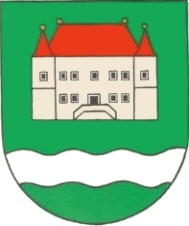 IČ: 00600237, TEL: 515 258 230Datum podání:___________________________________________________________________________Č. j. :Žádost o poskytnutí informací(dle zákona č. 106/1999 Sb., o svobodném přístupu k informacím)Žádám tímto o poskytnutí následující informace:…………………………………………………………………………………………………………………………………………………………………………………………………………………………………………………………………………………………………………………………………………………………………………………………………………………………………………………………………………………………………………………………………………………………………………………………………………………………………………………………………………………………………………………V ………………. dne ……………	………………………………	podpis žadateleFyzická osoba:Jméno a příjmení: 	Dat. narození: Adresa trv. pobytu: ........................................................................Adresa pro doručení:…...................................................................Právnická osoba:Název: ….........................................................................................IČ: ..............................................Adresa sídla: ...................................................................................Adresa pro doručení: ......................................................................Osoba oprávněná jednat: ................................................................